개인정보 취급 동의서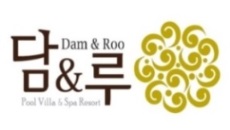 <미성년자 숙박 기재사항>▶ 위 기재 사항은 숙박 예정인 미성년자의 보호자가 직접 작성하여야 합니다.▶ 보호자 확인란에는 서명 또는 날인 합니다.▶ 숙박을 위해 제출하실 서류는 다음과 같습니다..  1. 미성년자 숙박 기재사항 원본 1부  2. 미성년자 숙박 동의서 원본 1부3. 보호자 신분증 사본(보호자 전원) 1부  (신분증 복사 시 주민번호 뒷자리는 가리고 복사 바랍니다.)4. 보호자와 미성년자와의 관계를 알 수 있는 가족관계증명서 1부 5. 보내실 곳 : 담앤루 리조트 프런트 TEL : 064)739-6611   FAX : 064) 739 – 6618  (주소 : 제주특별자치도 서귀포시 이어도로 343번길 63 프론트)▶ 보관하실 서류는 다음과 같습니다.  1. 미성년자 숙박 기재사항 사본 1부2. 미성년자 숙박 동의서 사본 1부미성년자 숙박 동의서1. 미성년자 (만 19세 미만)의 경우 부모의 동의 또는 동행 시에 한하여 숙박이 가능합니다.2. 미성년자 숙박 동의서를 허위로 기재 또는 위조하는 경우 관련법에 의거 민형사상의 책임을  질 수 있습니다.3. 동의서 및 숙박기재사항 제출 시 각 미성년자 별 보호자의 신분증 사본을 팩스 또는 우편으로  보내셔야 합니다.(주민등록번호 뒷자리는 가리고 복사해 주시기 바랍니다.)4. 보호자는 민법상 친권자(부모) 또는 후견인(직계혈족에 한함)에 한하며 후견인의 경우 만26세  이상만 허용됩니다.5. 미성년자 숙박 동의서 제출 시 동성끼리는 숙박이 가능하나, 이성과의 혼숙은 허용하지 않습니다.  혼숙행위가 적발되는 경우 임의 퇴실 조치됨을 양지하시기 바랍니다.6. 미성년자의 음주는 불가합니다. 이를 어길 경우 임의 퇴실조치 하오니 유의해 주시기 바랍니다.7. 숙박 기재 사항 및 동의서에 미 기재된 인원은 숙박이 불가능 합니다.※ 본 서류는 미성년자 숙박에 따른 증빙 서류로만 활용 및 관리 됩니다.   개인정보 수집 및 활용에 동의 하십니까?      예          아니오Ⅰ. 개인정보 수집 항목, 목적 및 이용 기간 (미성년자) (＊ : 필수항목)◎ 개인정보의 수집, 이용 목적 : 미성년자 숙박 시 부모님 또는 보호자 동의서 작성◎ 수집하는 개인정보의 항목▷ 미성년자 숙박 기재사항 : ＊성명, ＊성별, ＊연락처, ＊보호자 성명, ＊관계, ＊연락처, ＊확인▷ 가족관계의 증빙-가족관계 증명서 : ＊모든 항목  ◎ 개인정보의 보유 및 이용 기간    ▷ 방문에 관한 기록      - 보존이유 : 통신비밀 보호법      - 보존기간 : 3년      - 파기방법 : 분쇄기로 분쇄하거나 소각을 통하여 파기◎ 본 서류는 미성년자 숙박에 따른 증빙 서류로만 활용 됩니다. 개인정보 수집 및 활용에 대해 동의하십니까?□ 예        □ 아니오                              미성년자 :                             (인)□ 예        □ 아니오                              미성년자 :                             (인)□ 예        □ 아니오                              미성년자 :                             (인)□ 예        □ 아니오                              미성년자 :                             (인)□ 예        □ 아니오                              미성년자 :                             (인)□ 예        □ 아니오                              미성년자 :                             (인)□ 예        □ 아니오                              미성년자 :                             (인)□ 예        □ 아니오                              미성년자 :                             (인) Ⅱ. 개인정보 수집 항목, 목적 및 이용 기간 (부모님 또는 보호자) (＊ : 필수항목)   ◎ 개인정보의 수집, 이용 목적 : 미성년자 숙박 시 부모님 또는 보호자 동의서 작성   ◎ 수집하는 개인정보의 항목     ▷ 보호자 숙박 기재사항 : ＊보호자 성명, ＊관계, ＊연락처, ＊확인 ▷ 가족관계의 증빙-가족관계 증명서 : ＊모든 항목     ▷ 신분증 사본      -주민등록증 : ＊주민등록증에 있는 모든 항목      -운전면허증 : ＊운전면허증에 있는 모든 항목      -여      권 : ＊여권에 있는 모든 항목   ◎ 개인정보의 보유 및 이용 기간     ▷ 방문에 관한 기록      - 보존이유 : 통신비밀 보호법      - 보존기간 : 3년      - 파기방법 : 분쇄기로 분쇄하거나 소각을 통하여 파기   ◎ 본 서류는 미성년자 숙박에 따른 증빙 서류로만 활용됩니다. 개인정보 수집 및 활용에 대해 동의하십니까?□ 예        □ 아니오                              미성년자 :                             (인)□ 예        □ 아니오                              미성년자 :                             (인)□ 예        □ 아니오                              미성년자 :                             (인)□ 예        □ 아니오                              미성년자 :                             (인)□ 예        □ 아니오                              미성년자 :                             (인)□ 예        □ 아니오                              미성년자 :                             (인)□ 예        □ 아니오                              미성년자 :                             (인)□ 예        □ 아니오                              미성년자 :                             (인)숙박업소담앤루 리조트숙박일자예약번호투숙인원NO.미성년자 성명성별연락처보호자 성명관계연락처확인12345678Ⅰ. 미성년자 (               외       명)은 부모님 또는 보호자의 동의를 받아 담앤루&리조트 숙박을 하는 것을    허락 받았습니다. 미성년자 숙박 동의서에 기재된 내용은 모두 사실이며, 허위 기재 사실이 없음을 확인 합니다.                                                                   미성년자 대표 :                              (인)Ⅱ. 보호자 (               외       명)은 미성년자의 숙박에 동의를 하여 담앤루&리조트  숙박을 허락합니다.   미성년자 숙박 동의서에 기재된 내용은 모두 사실이며, 허위 기재 사실이 없음을 확인합니다.                                                                     보호자 대표 :                              (인)미성년자(                 ) 의 보호자 :                                   (인)미성년자(                 ) 의 보호자 :                                   (인)미성년자(                 ) 의 보호자 :                                   (인)미성년자(                 ) 의 보호자 :                                   (인)미성년자(                 ) 의 보호자 :                                   (인)미성년자(                 ) 의 보호자 :                                   (인)미성년자(                 ) 의 보호자 :                                   (인)미성년자(                 ) 의 보호자 :                                   (인)